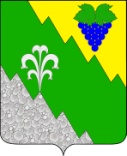 СОВЕТ МУНИЦИПАЛЬНОГО ОБРАЗОВАНИЯ НИЖНЕБАКАНСКОЕ СЕЛЬСКОЕ ПОСЕЛЕНИЕ КРЫМСКОГО РАЙОНА  РЕШЕНИЕот  15.12.2016	   №   112станица НижнебаканскаяОб имуществе, числящемся на балансе Администрации Нижнебаканского сельского поселения Крымского района, подлежащего передаче в состав имущества казны Нижнебаканского сельского поселения Крымского района	В соответствии со статьей 63 Устава Нижнебаканского сельского поселения Крымского района, решением Совета Нижнебаканского сельского поселения Крымского района от 18.03.2009 года № 239 «О Положении  о порядке управления и  распоряжения  объектами муниципальной собственности Нижнебаканского сельского поселения Крымского района», Совет Нижнебаканского сельского поселения Крымского района РЕШИЛ:	1.Включить в состав казны Нижнебаканского сельского поселения Крымского района имущество, числящееся на балансе администрации Нижнебаканского сельского поселения Крымского района  согласно приложения к настоящему решению.	2.Контроль за выполнением настоящего решения возложить на администрацию Нижнебаканского сельского поселения Крымского района.	3.Решение вступает в силу со дня его подписания.Председатель Совета Нижнебаканского сельского поселения Крымского района 					М.В.ТониковПриложение к решению Совета Нижнебаканского сельского поселения Крымского района № 112 от 15.12.2016 годаГлавный специалист администрации Нижнебаканского сельского поселения Крымского района 							   О.В.КорниенкоПеречень имущества, числящегося на балансе Администрации Нижнебаканского сельского поселения Крымского района, подлежащего передаче в состав имущества казны Нижнебаканского сельского поселенияПеречень имущества, числящегося на балансе Администрации Нижнебаканского сельского поселения Крымского района, подлежащего передаче в состав имущества казны Нижнебаканского сельского поселенияПеречень имущества, числящегося на балансе Администрации Нижнебаканского сельского поселения Крымского района, подлежащего передаче в состав имущества казны Нижнебаканского сельского поселения№ п/пНаименование имуществаКол-во, ед.1Туалет по ул. Мира ст. Неберджаевской12Антенна стационарная (базовая) приёмопередающая Anti A-200 MU83Контейнер для сбора ТБО154Контейнер для ТБО 700*900*1100*2305Косилка КРН-2,116Прицеп тракторный 2ПТС-4,5 мод. 854917Трактор Беларус 82,118Щиты учета электроэнергии409Машина аварийно-ремонтная на базе ГАЗ-33081110Площадка детская 2007 (в составе: Горка (2шт.), Городок 1-Башенный, Карусель (3шт.), Качель 2-х местная (3шт.), Качель кольцевая (3шт.), Перекладина комбинированная (2шт.))111Площадка детская 2015 ст. Нижнебаканская ул. Горького д.37 (в составе: Горка малая, Карусель маленькая, Качалка, Качели, Качели 2015, Лиана Тип 2, Стенка шведская с кольцами)112Площадка детская 2015 ст. Неберджаевская (в составе: Горка Нг-900 мм, Горка Нг-1500 мм, Качалка балансир, Качели 2-х местные, Комплекс детский спортивный, Песочница с кубиками, Скамейка, Урна)1